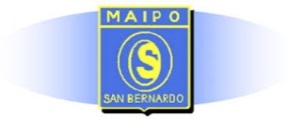 GUIA Nº 7   APRENDIZAJE Y ENSEÑANZA REMOTO SEMANA DEL 03 al 07 DE AGOSTO DE 2020      ASIGNATURA: ORIENTACIÓN    NIVEL: 7º - 8º BÁSICO                              ACTIVIDAD: escoge una de las siguientes historias y responde las preguntas que aparecen al final. Situacion 1/ Andrea	Andrea desde que tiene memoria sabe que es diferente al resto. Siempre se sintio niña y cuando crecio, mujer.	Un dia la obligaron a entrar al baby futbol. Ella no queria, pero sus padres insistieron. Hasta que un dia dejaron de insitir por que vieron en su rostro la tristeza que le causaba estar en la cancha. 	Luego de muchas lagrimas por no conocer sobre el tema, la familia de Andrea (aunque solian llamarla Carlos) fue entendiendo que el habia nacido con el cuerpo de un varon, pero que ella se sentia niña desde siempre. Para los padres de Andrea esto era dificil, no entendian la idea de que fuera diferente, pero poco a poco y considerando el amor que le tenian, la fueron aceptando y comenzaron a llamarla como a ella realmente le gustaba “Andrea”.	A pesar de que sus padres la adoraban tal y como era, ellos en el fondo sabian que la sociedad no la iba a aceptar tan facilmente y su vida seria dificil. Por esto es que intentaron prepararla desde pequeña para que fuera una mujer fuerte y tuviera las herramientas suficientes para sobrevivir en una sociedad que a veces es cruel. 	Cuando Andrea asistio a clases, hubo docentes que la apoyaron tanto que crearon un hermoso lazo de cariño y respeto, pero hubo otras que, a pesar de ser adultos, la ignoraban.  Unas la motivaron a ser ella misma, le decian que debia mostrarse al mundo tal y como es, pero otras no sabian como tratarla y menos sabian como enfrentar a sus compañeros cuando se burlaban. Algunos incluso no sabian como llamarla por lo que escogian hacerlo por el apellido. En la lista del curso ella aun aparecia como Carlos.	Para Andrea el colegio no fue facil. Sentia que la miraban como “bicho raro”. A veces se burlaban de ella y no sentia contencion de los adultos que ahí estaban. Sin embargo, ella prefiero recordar los mejores momentos de su epoca escolar.	Como en todas partes del mundo hay gente buena, Andrea tambien se encontro con ellos. Tuvo compañeros que veian lo buena persona que era, y lo solidaria y empatica que llegaba a ser cuando algo no era justo para los demas.	En la actualidad Andrea tiene 27 años. Es vendedora durante el dia y en las noches estudia. Esta realizando su practica con niños de 2º año basico, quienes mencionan que la mejor parte de estar con ella son todos los dias viernes, cuando les lee cuentos con finales felices. Responde: ¿Si tu fueras Andrea, como seria tu vida?¿Como te sentirías si tuvieras que pasar por las situaciones que paso Andrea?Si tu fueras esos docentes que se complicaron por cómo tratarla, ¿qué hubieras hecho?Si fueras la madre/padre de Andrea que harias? Como te sentirias si tu profesor/a jefe fuera una mujer trans como la protagonista del texto?Situacion 2/ Pablo               Pablo siempre ha sido el gracioso de su curso. Como todos en su epoca escolar, se pelea y se rie con sus compañeros. A veces juega futbol, o sale a alguna fiesta con ellos, siempre y cuando su padre lo autorice. 	Pablo tiene un secreto. De noche se encierra en su cuando y en internet ve peliculas y fotos, pero no de mujeres como podrias pensar, son de hombres. El dice que intento mirar cosas de mujeres, pero le aburren, dice que no siente lo mismo. Siente un miedo atroz si alguien se entera de esto ya que el mismo a insultado a otros por hacer esto que ahora el hace. En ocasiones a insultado a los chicos que juegan a “la pinta” con sus compañeras y no al futbol con ellos. Siente culpa, tristeza y angustia por que no sabe que hacer. 	Hace un mes descargo una aplicación, y conocio a un chico, por el momento solo chatean. Se conocen por fotos y ahora ultimo hacen video llamadas. El dice que parece ser una buena persona. Es el primer chico gay con el que comienza una conversacion. A este chico tambien le gusta jugar futbol, pero discuten por que son de diferentes equipos. 	Pablo converso anoche con un par de amigos del colegios, Esteban y Roberto, los invito a su casa. Mientras Pablo estaba preparando unos selladitos con jamon y queso en la cocina, sus amigos estaban en su habitacion. Uno de ellos encendio su computador y el chat se activo automaticamente. Asi lo tenia configurado Pablo. Sus amigos entraron, vieron todos los mensajes, leyeron incluso mensajes antiguos entre Pablo y su amigo que conocio por internet. Cuando ellos estaban leyendo y burlandose, entro Pablo. 	Pablo los miro. Temblaba de miedo, no sabia que decir ni que hacer. Esteban tomo sus cosas y le dijo “mañana le dire al resto, y vas a ver…” Sus amigos se fueron y el estaba tan asustado que ni siquiera podia pensar.	Hoy en mañana estaban en clases, pero Pablo no llego. Sus supuesto amigos se habian encargado de contarle a todos lo que habian visto en el computador de Pablo. Una compañera le dice a la profesora: “oiga, sabe que Pablo es gay?”. La profesora no le presta atencion, solo le dice que deje de inventar cosas y que regrese a su puesto. Sin embargo, la profesora si sabia de lo que hablaba esta alumna. Antes ella habia escuchado cuando algunos compañeros de Pablo decian “lo vamos a patear en el suelo cuando termine la clase de futbol”. La profesora escucho, pero no intervino, no pregunto, simplemente hizo como que no se entero. Ella no hace nada, ni dice nada, tiene demasiada materia que pasar y poco tiempo para continuar… RESPONDE: ¿Si fueras Pablo, como te sentirías?¿Escoge una de las incomodas situaciones que cuenta Pablo, que habrías hecho tu?Si estuvieras en la situación de Esteban y Roberto, ¿qué harías? ¿Como hubieras reaccionado tu si fueras la profesora de Pablo mencionada en la historia? ¿Qué harías si fueras el padre o madre de Pablo y te enteras de todo?IMPORTANTE: CUANDO TERMINES TU ACTIVIDAD NO OLVIDES ENVIARLA A AMBOS CORREOS ELECTRONICOS QUE APARECEN AL COMIENZO DE ESTA ACTIVIDAD. PLAN DE TRABAJOPLAN DE TRABAJOINSTRUCCIONES, MATERIALES Y RECURSOS A USARguía CORREO ELECTRONICO DOCENTEAlejandra.mercado@csmaipo.clorientacion@csmaipo.cl ESTRATEGIA DE APRENDIZAJE:ESTRATEGIA DE APRENDIZAJE:OAUnidad 3: CRECIMIENTO PERSONAL / OA 2CONTENIDOAnalizar situaciones relacionadas con la sexualidad y los vínculos afectivos.HABILIDADESReflexionar sobre habilidades sociales y resolución de conflictos.